Session问题解决方法1原因：使用tomcat 7运行的时候出现的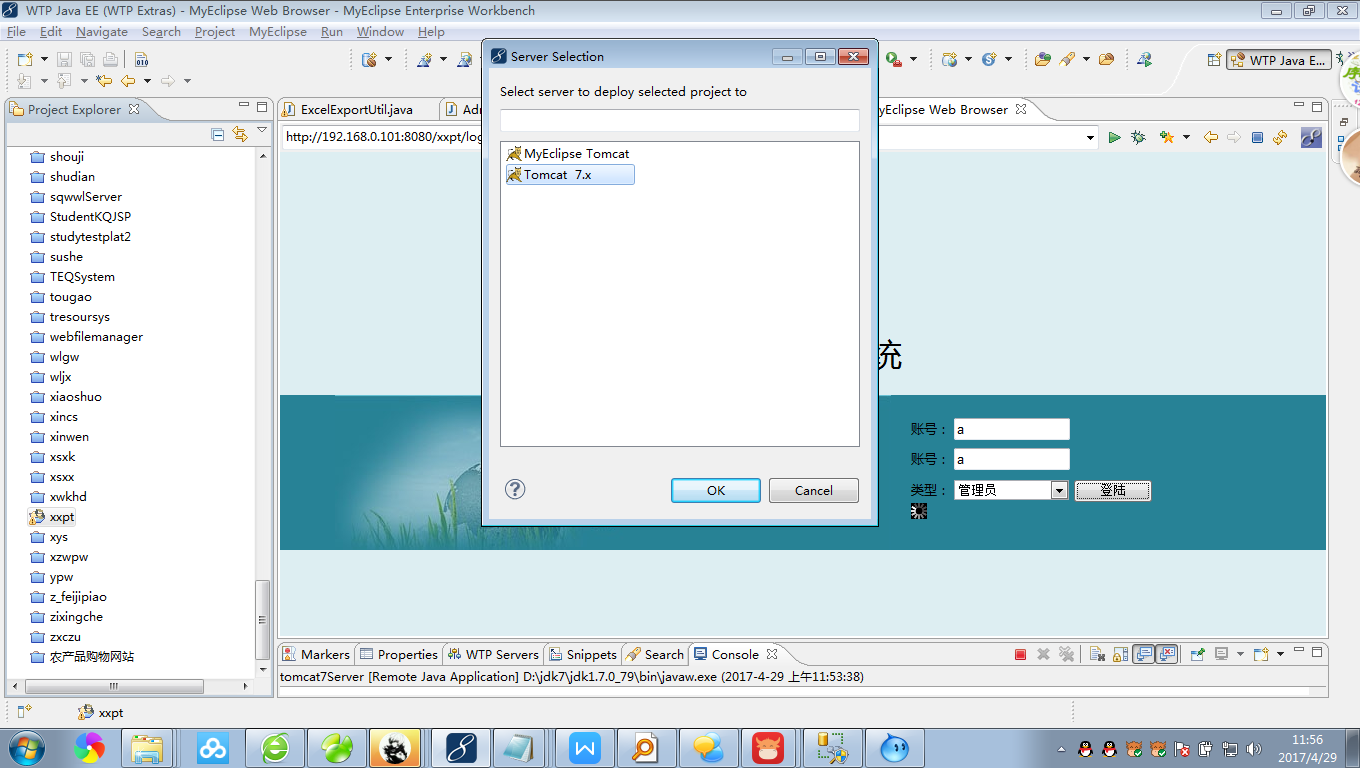 出现session error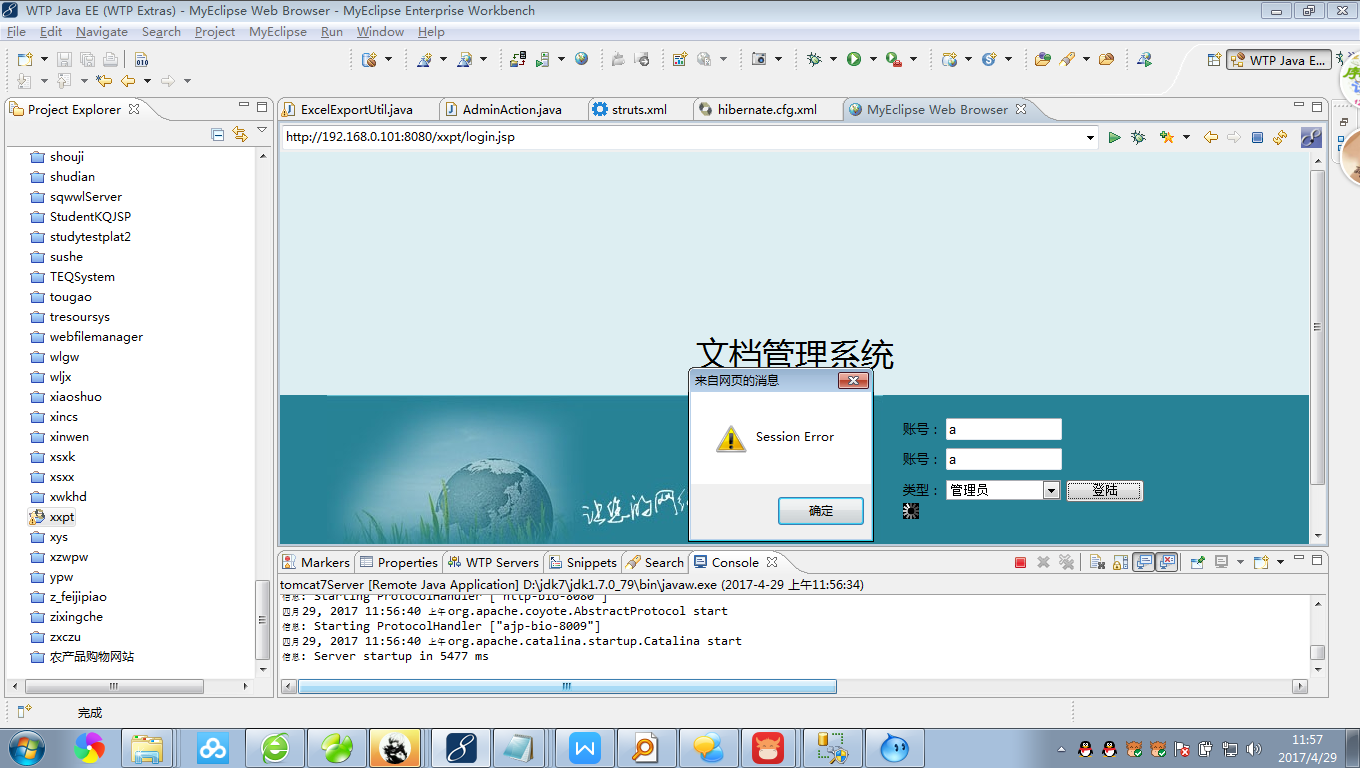 解决方法1：使用MyEclipse tomcat6运行即可解决加载项目选择MyEclipse tomcat如下图所示：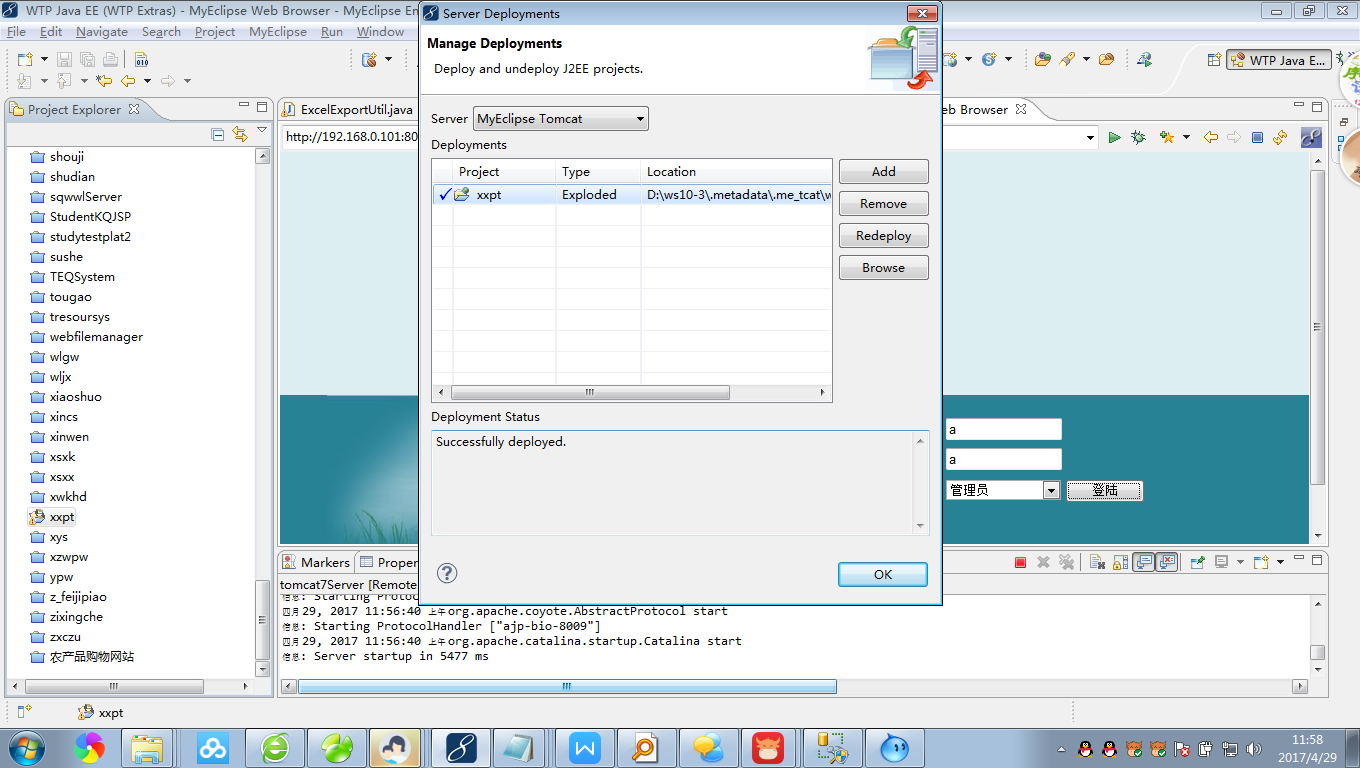 运行的时候也选择MyEclipse tomcat运行。选择后点击ok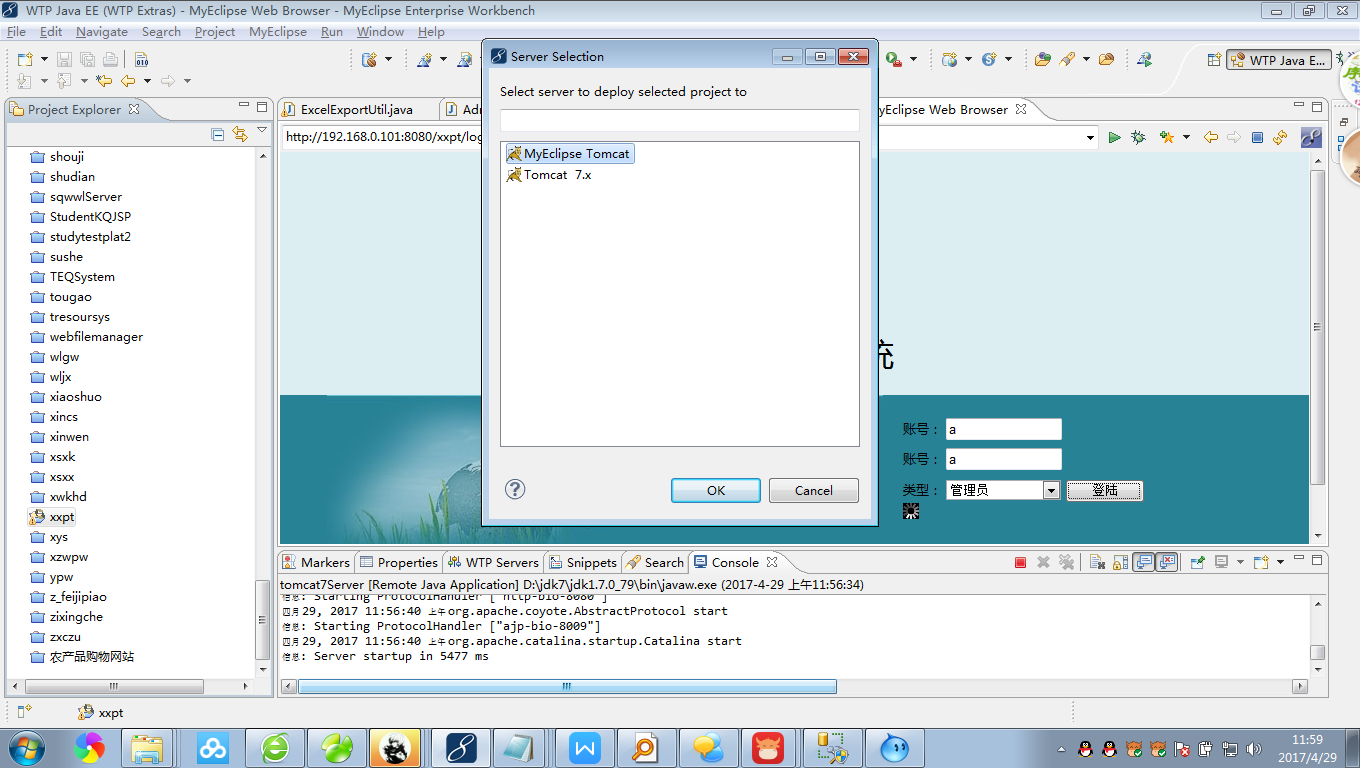 使用MyEclipse tomcat启动项目之后，session error问题完美解决，如下图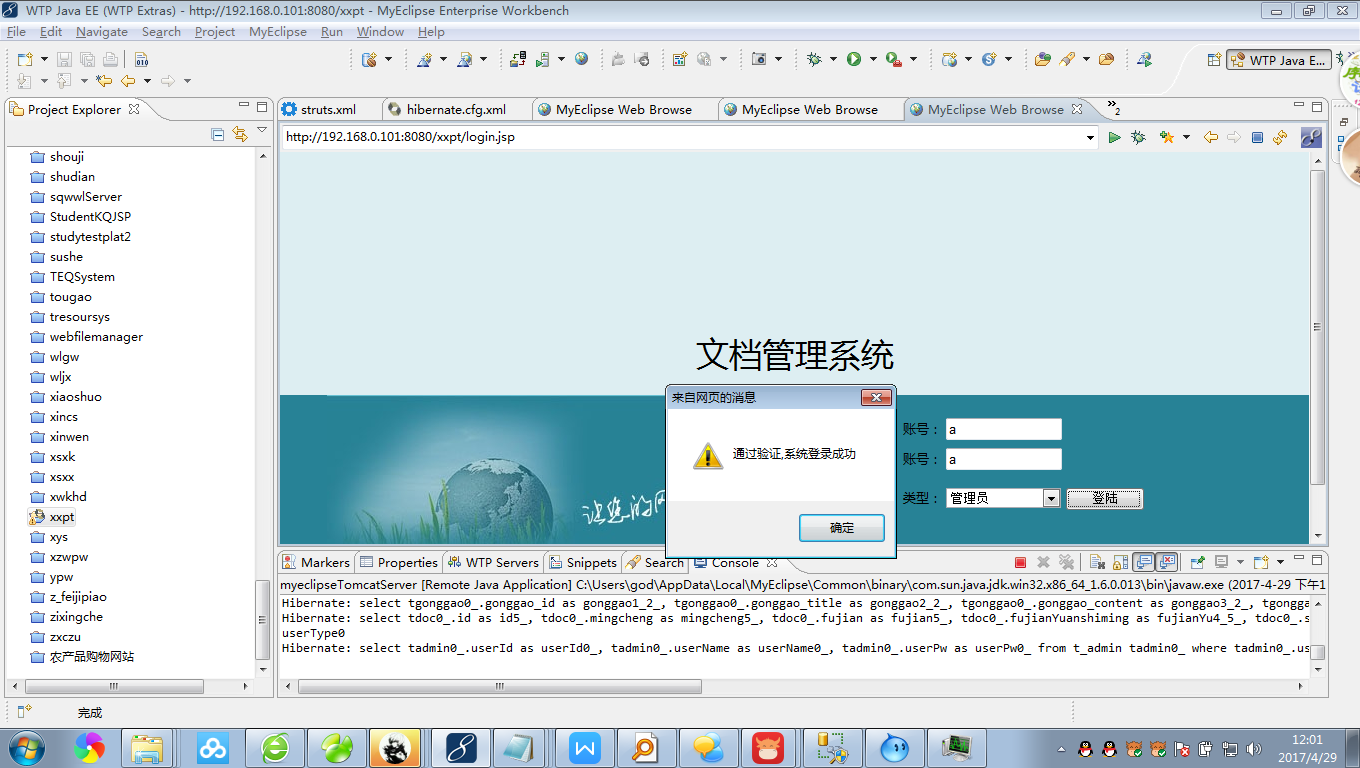 Session error 问题解决方法21.展开你自己项目，找到下面的WebRoot再展开，找到WEB-INF再展开，找到web.xml文件双击打开，打开后找到左下角的Design|Source标签，然后点击Source标签，切换到源码视图。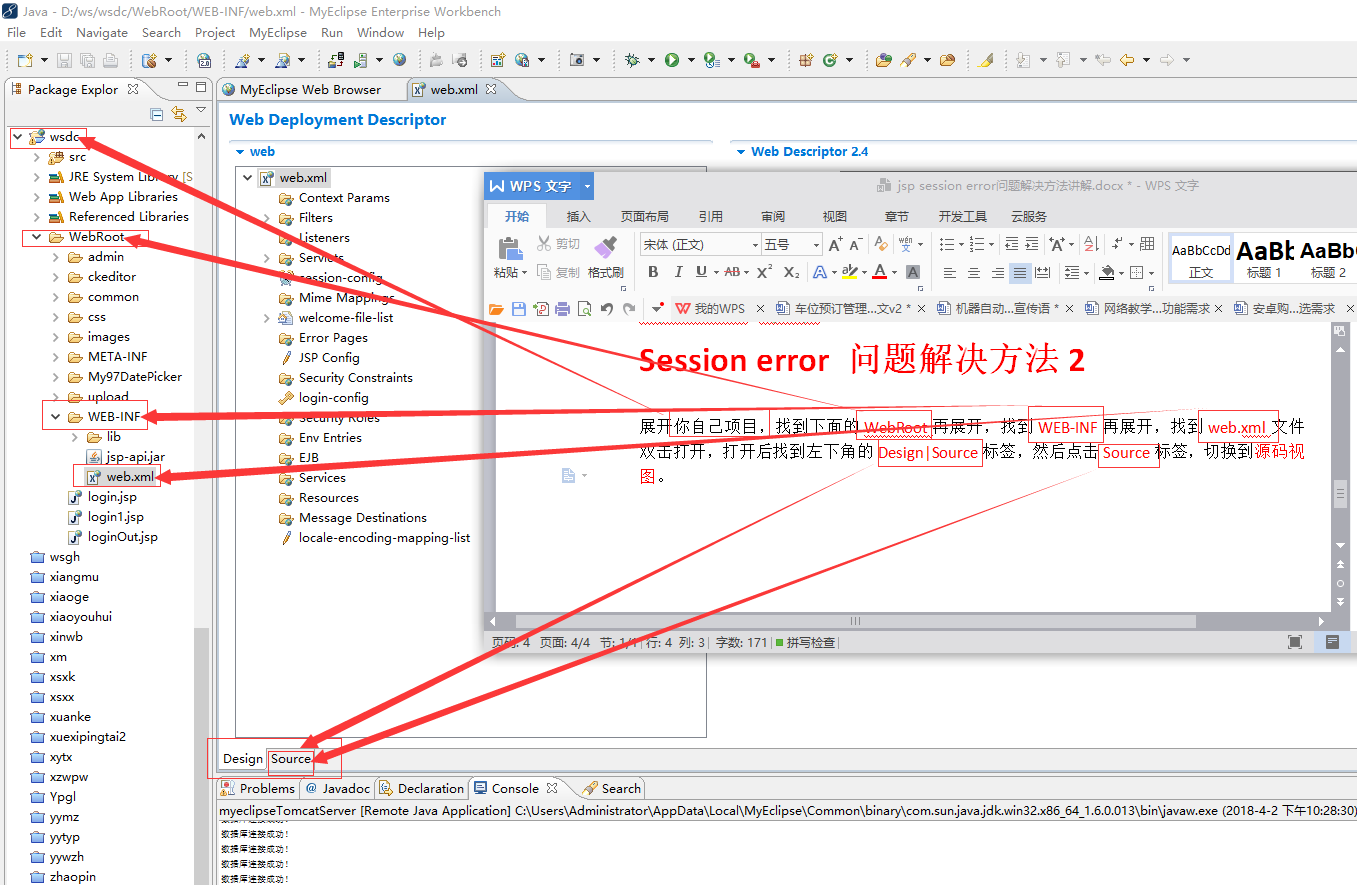 2.找到最后一个标签对    <init-param>......内容省略	</init-param> 如图所示然后复制粘贴下面的标签对到上面找到的标签对后面按CTRL+S保存后重启Tomcat7服务器运行程序即可解决。<init-param>     <param-name>crossDomainSessionSecurity</param-name>        <param-value>false</param-value>   </init-param>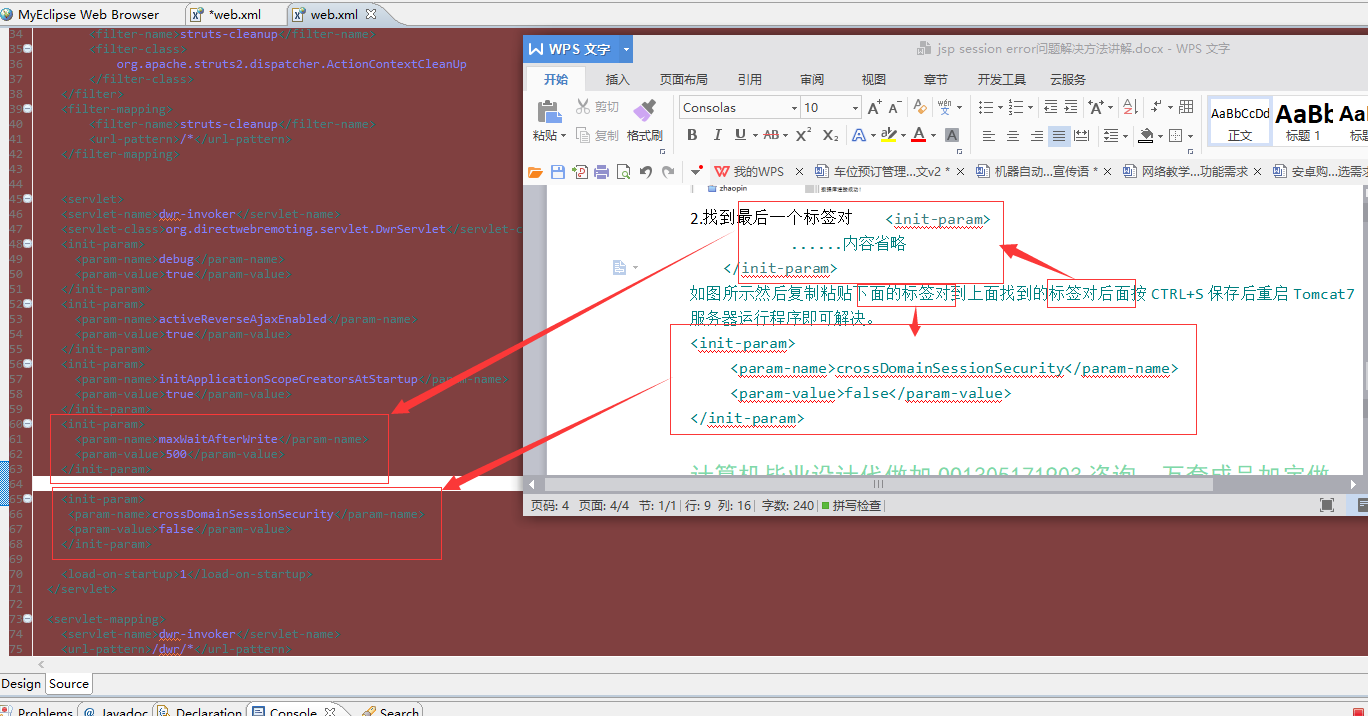 